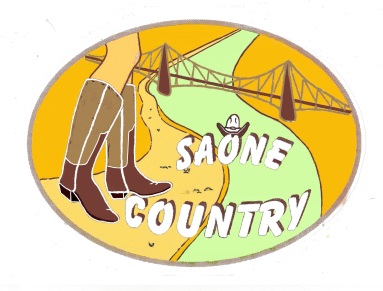 FICHE D’INSCRIPTION  2019 – 2020    Choix principal,  cochez  ↓				      1 choix supplémentaire, cochez    ↓Les cours ont tous lieu à la salle des fêtes de Jassans.Les chèques seront encaissables en septembre, octobre et novembre 2019 et libellés à l’ordre de Saône Country. L’inscription n’est définitive qu’à réception du règlement.L’adhérent s’engage : à s’assurer individuellement et en responsabilité civile ;  à s’assurer de son aptitude à la pratique de la danse auprès de son médecin ;  à prendre connaissance du règlement intérieur et à le respecter ; à accepter la diffusion sur le site de Saône Country de toute image ou vidéo dans le cadre       des activités de l’association.Date :                                                                           Signature : SAÔNE COUNTRYAssociation de danse en ligne333 rue de la mairie01480 JASSANS RIOTTIERSite : http://www.saonecountry.comTel : 04 74 67 32 08    ou   04 74 00 85 97Courriel : saonecountry01@gmail.comNOM – PRÉNOMADRESSECourriel (écrire très lisiblement son e-mail)Téléphone fixeTel. PortableDébutantMercredi : 19h - 20h15.130 €/personne pour 1 cours à l’année (choix principal), à régler en un chèque, ou 3 chèques de 50, 40 et 40 € ; . 160 €/personne pour 2 cours (choix principal + choix supplémentaire), à régler en un chèque, ou 3 chèques de 60, 60 et 40 € DébutantNoviceJeudi : 20h30 - 21h45.130 €/personne pour 1 cours à l’année (choix principal), à régler en un chèque, ou 3 chèques de 50, 40 et 40 € ; . 160 €/personne pour 2 cours (choix principal + choix supplémentaire), à régler en un chèque, ou 3 chèques de 60, 60 et 40 € Novice(seulement pour les Débutants)Novice-IntermédiaireLundi : 19h - 20h15.130 €/personne pour 1 cours à l’année (choix principal), à régler en un chèque, ou 3 chèques de 50, 40 et 40 € ; . 160 €/personne pour 2 cours (choix principal + choix supplémentaire), à régler en un chèque, ou 3 chèques de 60, 60 et 40 € Novice-IntermédiaireIntermédiaireLundi : 20h30 - 21h45.130 €/personne pour 1 cours à l’année (choix principal), à régler en un chèque, ou 3 chèques de 50, 40 et 40 € ; . 160 €/personne pour 2 cours (choix principal + choix supplémentaire), à régler en un chèque, ou 3 chèques de 60, 60 et 40 € IntermédiaireAvancéJeudi : 19h - 20h15.130 €/personne pour 1 cours à l’année (choix principal), à régler en un chèque, ou 3 chèques de 50, 40 et 40 € ; . 160 €/personne pour 2 cours (choix principal + choix supplémentaire), à régler en un chèque, ou 3 chèques de 60, 60 et 40 € Avancé(3 années de pratique nécessaire)